№ ______                                                           от «____» ____________ 2022 г.О внесении изменений в по предоставлению муниципальной услуги: «Принятие решения об использовании донного грунта, извлеченного при проведении дноуглубительных и других работ, связанных с изменением дна и берегов водных объектов», утвержденный постановлением Верх-Ушнурской сельской администрации Советского муниципального района Республики Марий Эл от 17 февраля 2022 года № 9	В соответствии с Федеральным законом Российской Федерации от 14 июля 2022 года № 236-ФЗ «О Фонде пенсионного и социального страхования Российской Федерации», Уставом Верх-Ушнурского сельского поселения Верх-Ушнурская сельская администрация постановляет:В абзаце седьмом пункта 2.14.2 административного регламента по предоставлению муниципальной услуги «Принятие решения об использовании донного грунта, извлеченного при проведении дноуглубительных и других работ, связанных с изменением дна и берегов водных объектов», утвержденного постановлением Верх-Ушнурской сельской администрации Советского муниципального района Республики Марий Эл от 17 февраля 2022 года № 9, слова «Пенсионным фондом» заменить словами «Фондом пенсионного и социального страхования». 2. Настоящее постановление вступает в силу после его официального опубликования (обнародования).         Глава Верх-Ушнурской       сельской администрации	   В.Г. Ельмекеев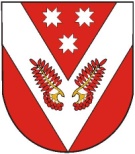 ПРОЕКТРОССИЙ ФЕДЕРАЦИЙМАРИЙ ЭЛ РЕСПУБЛИКЫСЕСОВЕТСКИЙ МУНИЦИПАЛ РАЙОНЫН УШНУР ЯЛ КУНДЕМАДМИНИСТРАЦИЙЖЕРОССИЙ ФЕДЕРАЦИЙМАРИЙ ЭЛ РЕСПУБЛИКЫСЕСОВЕТСКИЙ МУНИЦИПАЛ РАЙОНЫН УШНУР ЯЛ КУНДЕМАДМИНИСТРАЦИЙЖЕРОССИЙСКАЯ ФЕДЕРАЦИЯРЕСПУБЛИКА МАРИЙ ЭЛСОВЕТСКИЙ МУНИЦИПАЛЬНЫЙ РАЙОН ВЕРХ-УШНУРСКАЯСЕЛЬСКАЯ АДМИНИСТРАЦИЯРОССИЙСКАЯ ФЕДЕРАЦИЯРЕСПУБЛИКА МАРИЙ ЭЛСОВЕТСКИЙ МУНИЦИПАЛЬНЫЙ РАЙОН ВЕРХ-УШНУРСКАЯСЕЛЬСКАЯ АДМИНИСТРАЦИЯПУНЧАЛПУНЧАЛПОСТАНОВЛЕНИЕПОСТАНОВЛЕНИЕ